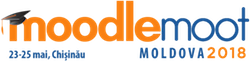 Объявление!Уважаемые преподаватели! В Университете Политических и Экономических Европейских знаний им. «Константин Стере» состоится международная конференция по электронному обучению «MoodleMoot Moldova 2018» c 23 по 25 мая 2018! Для того чтобы принять участие  в мероприятии надо зарегистрироваться по адресу   https://moodle.md/moot2018 Адрес проведения: Бул. Штефана чел Маре, №200, 6 этаж, Кишинёв, Республика Молдова Организаторы: -eLearning Software SRL, Партнёр Moodle-Университет  Политических и Экономических Европейских знаний им. «Константин Стере»